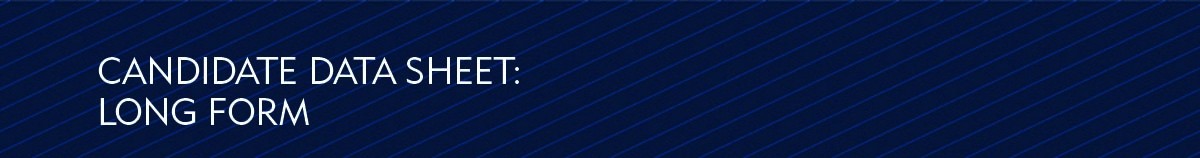 Name: _______________________________________ Email: ________________________________________Nickname: ___________________________________	Location: ______________________________________Home Phone: ________________________________	Initial Contact: __________________________________Work Phone: _________________________________	Candidate Source: ______________________________Mobile Phone: ________________________________	Recruiter: ______________________________________NOTE: Bold questions indicate minimum information needed for interview.Current employment and current job title: _________________________________________________________Education and track record in school:Previous employment and reasons for leaving:_____________________________________________________________________________________________________________________________________________________________________________________________________________________________________________________________________Strengths:Weaknesses:What do you like best about the positions you’ve held to this point?What you like least about the positions you’ve held to this point?Motivation to Change: What will be important about your next position?What types of job titles would your experience qualify you to fill?Are you committed to staying in this industry (supply chain, RFID, healthcare, etc.)?  	Yes		NoSignificant accomplishments during your career (include financial impact to company):For the next step in your career, what would be the perfect position for you?What have you done to pursue other opportunities in the last 6 months? Is there anything still in process. If so, where, and when will you know something?Where would you NOT work? Why?Type of employment considered:		Full time	Temporary	Consulting firmsAre you willing to travel?			Yes		No		What %? __________Are you willing to work on-site weekly and home on weekends only? 		Yes		NoHave you ever traveled for work before?		Yes		NoIf yes, describe: ______________________________________________________________________________________________________________________________________________________________________________________Relocation:
Are you willing to relocate?			Yes		NoAre there any geographical areas you would NOT consider?Distance from home you are willing to commute: _________________________________________________Current Compensation:Salary:  $ _____________________________		Bonus: ________________________________________Current Benefits: _____________________________________________________________________________Time Off: ____________________________________________________________________________________Desired Compensation: $ _____________________________(How long did they agree to when you tested this?)  $ ________________________________What benefits, etc will be required of your next position? _________________________________________________________________________________________________________________________________________Any existing employment agreements?		Yes		NoDetails: ________________________________________________________________________________________________________________________________________________________________________________Do you have the right to work indefinitely in the United States?		Yes		NoIf no, then ask “Will you require visa sponsorship now or in the future?” 
Details: ________________________________________________________________________________________________________________________________________________________________________________Will you consent to background checks and drug screenings?		Yes		NoDetails: ________________________________________________________________________________________________________________________________________________________________________________Will you have to give notice to your current employer?				Yes		NoDetails: ________________________________________________________________________________________________________________________________________________________________________________      Cover counter-offers:Ask for areas of discontent to be cleared – have them ask for improvements. Give reasons NOW for not accepting counter-offer.Notes:Recruiting Checklist to Cover Before Ending the Interview:Have you requested or already received the candidate’s resume in Word format?Have you requested or already received the candidate’s references?Gaining Candidate CommitmentWhen, or how often, will the candidate check in? ___________________________________________________Has the candidate agreed to keep you informed of any and all changes? 		Yes		NoWhat times will the candidate commit to for interviews? ______________________________________________Does the candidate understand that they must call you immediately following any interviews?	Yes	    NoWhat openings does the candidate know of in this field? (Get referrals!)____________________________________________________________________________________________________________________________________________________________________________________Subsequent Conversations or Miscellaneous Information:NOTES: